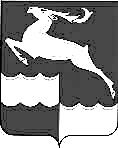 АДМИНИСТРАЦИЯ КЕЖЕМСКОГО РАЙОНАКРАСНОЯРСКОГО КРАЯПОСТАНОВЛЕНИЕОб утверждении перечня общедоступной информации о деятельности Администрации Кежемского района, размещаемой в информационно-телекоммуникационной сети «Интернет» в форме открытых данныхВ соответствии с ч. 7 ст. 14 Федерального закона от 09.02.2009 № 8-ФЗ «Об обеспечении доступа к информации о деятельности государственных органов и органов местного самоуправления», Постановлением Правительства Российской Федерации от 10.07.2013 № 583 «Об обеспечении доступа к общедоступной информации о деятельности государственных органов и органов местного самоуправления в информационно-телекоммуникационной сети «Интернет» в форме открытых данных», руководствуясь ст.ст. 17, 18, 30.3, 32 Устава Кежемского района ПОСТАНОВЛЯЮ:1. Утвердить Перечень общедоступной информации о деятельности Администрации Кежемского района, размещаемой в информационно-телекоммуникационной сети «Интернет» в форме открытых данных, согласно приложению, к настоящему постановлению.2. Постановление вступает в силу со дня, следующего за днем его официального опубликования в газете «Кежемский Вестник».Исполняющий полномочияГлавы района                                                                                       С.Н. КарнауховПриложениек постановлению Администрации районаот 26.10.2021 № 682-пПеречень общедоступной информации о деятельности Администрации Кежемского района, размещаемой в информационно-телекоммуникационной сети «Интернет» в форме открытых данных26.10.2021                                                              № 682-п             г. Кодинск № п/пНаименование набора открытых данныхСубъект, ответственный за достоверность и актуальность информации, используемой при формировании набора открытых данных1Структура Администрации районаОтдел документационного обеспечения, контроля и кадровой политики Администрации Кежемского района2Перечень муниципальных предприятий и учреждений Отдел документационного обеспечения, контроля и кадровой политики Администрации Кежемского района3График приема граждан должностными лицами Администрации Кежемского районаОтдел документационного обеспечения, контроля и кадровой политики Администрации Кежемского района4Перечень муниципальных услугОтдел документационного обеспечения, контроля и кадровой политики Администрации Кежемского района5Реестр муниципальных нормативных правовых актов Администрации Кежемского районаОтдел документационного обеспечения, контроля и кадровой политики Администрации Кежемского района6Муниципальный реестр субъектов малого и среднего предпринимательства - получателей поддержкиОтдел экономики Администрации Кежемского района7Реестр муниципальных маршрутов регулярных перевозок автомобильным транспортомКазенное муниципальное учреждение Служба муниципального заказа8Сведения об управляющих компаниях, товариществах собственников жильяОтдел жилищно-коммунального хозяйства, гражданской обороны, чрезвычайных ситуаций и пожарной безопасности Администрации Кежемского района9Сведения о местах нахождения:- аварийно-спасательных служб и аварийно-спасательных формирований (наименование, режим работы);- органов, уполномоченных на решение задач в области защиты населения и территорий Кежемского района от чрезвычайных ситуаций (наименование, режим работы)Отдел жилищно-коммунального хозяйства, гражданской обороны, чрезвычайных ситуаций и пожарной безопасности Администрации Кежемского района10Доходы бюджета района на текущий год по группам, подгруппам и статьям классификации доходов бюджетовФинансовое Управление Администрации Кежемского района 11Доходы бюджета района на плановый период по группам, подгруппам и статьям классификации доходов бюджетовФинансовое Управление Администрации Кежемского района12Распределение бюджетных ассигнований по муниципальным программам района и непрограммным направлениям деятельности на текущий годФинансовое Управление Администрации Кежемского района13Распределение бюджетных ассигнований по муниципальным программам района и непрограммным направлениям деятельности на плановый периодФинансовое Управление Администрации Кежемского района14Ведомственная структура расходов бюджета района на текущий годФинансовое Управление Администрации Кежемского района15Ведомственная структура расходов бюджета района на плановый периодФинансовое Управление Администрации Кежемского района16Информация о состоянии окружающей среды (экологической информацией) в случае обладания администрацией Кежемского района данной информацийОтдел сельского хозяйства, природопользования и охраны окружающей среды Администрации Кежемского района